OŠ Mursko SredišćeV. Nazora 2240315 Mursko SredišćeTel. i fax: 040/543-106e-mail: nas.mali.kaj@gmail.comPRIJAVNICA ZA KAJKAVSKI KVIZ: SMO KAJ POZABILI ?PODACI O UČENICIMA:NAZIV SKUPINE (sami odabiru naziv pod kojim će se natjecati- preporuka je da to bude neka kajkavska riječ).Prijava za radionicePrijavnicu poslati  u digitalnom obliku do 3. studenoga 2015. na elektroničku adresu Našeg malog kaja: nas.mali.kaj@gmail.com__________________________                 M. P.                      ________________________Potpis učitelja- mentora 	Potpis ravnatelja ŠkoleOŠ Mursko Središće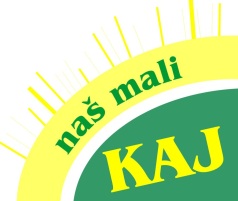 V. Nazora 2240315 Mursko SredišćeTel. i fax: 040/543-106e-mail: nas.mali.kaj@gmail.comPRIJAVNICA ZA LITERARNI NATJEČAJZVIRAJU REČIPODACI O UČENIKU:Prijava za radionicePrijavnicu zajedno s pjesmom  na kojoj će jasno biti istaknuti podaci o autoru (ime i prezime učenika, razred, ime i prezime učitelja-mentora, naziv škole)   u digitalnom obliku do 3. studenoga 2015. na elektroničku adresu Našeg malog kaja: nas.mali.kaj@gmail.com.__________________________                 M. P.                      ________________________Potpis učitelja- mentora 	Potpis ravnatelja ŠkoleOŠ Mursko SredišćeV. Nazora 2240315 Mursko SredišćeTel. i fax: 040/543-106e-mail: nas.mali.kaj@gmail.comPRIJAVNICA ZA GLAZBENI  NATJEČAJPESMA ZVONIPrijava za radionicePrijavnicu zajedno s matricom poslati u digitalnom obliku do 3. studenoga 2015. na elektroničku adresu Našeg malog kaja: nas.mali.kaj@gmail.com__________________________                 M. P.                      ________________________Potpis učitelja- mentora 	Potpis ravnatelja ŠkoleOŠ Mursko SredišćeV. Nazora 2240315 Mursko SredišćeTel. i fax: 040/543-106e-mail: nas.mali.kaj@gmail.comPRIJAVNICA ZA FOTO- NATJEČAJmeđimurska hižaPODACI O UČENIKU:Prijava za radionicePrijavnicu zajedno s matricom poslati u digitalnom obliku do 3. studenoga 2015. na elektroničku adresu Našeg malog kaja: nas.mali.kaj@gmail.com__________________________                 M. P.                      ________________________Potpis učitelja- mentora 	Potpis ravnatelja ŠkoleNaziv školeAdresa školeIme i prezime učitelja-mentoraRBPREZIME I IME UČENIKA RAZRED1.2.3.RBPrezime i ime učenikaRadionica u kojoj će sudjelovati1.2.3.Naziv školeAdresa školeIme i prezime učitelja-mentoraRBPREZIME I IME UČENIKA RAZREDNASLOV PJESME1.RBPrezime i ime učenikaRadionica u kojoj će sudjelovati1.Naziv školeAdresa školeIme i prezime učitelja-mentoraNAZIV PJESMEOSTALI PODACI O PJESMI (vrsta, autor…)PODLOGA (matrica ili pratnja učitelja/učenika (ime i prezime)PREZIME I IME UČENIKA-IZVOĐAČARAZRED I DOBRBPrezime i ime učenikaRadionica u kojoj će sudjelovati1.2Naziv školeAdresa školeIme i prezime učitelja-mentora(za 1. učenika)Ime i prezime učitelja- mentora(za 2. učenika)Ime i prezime učitelja- mentora(za 3. učenika)RBPREZIME I IME UČENIKA RAZREDDOBNAZIV FOTOGRAFIJE1.2.  3.RBPrezime i ime učenikaRadionica u kojoj će sudjelovati1.2.3.